A Coordenador(a)do Curso de da , no uso de suas atribuições e de acordo como disposto no inciso II do art.8º do Regulamento de Monitoria desta IES, resolve:Art.1º. Ficam abertas as inscrições para o processo seletivo de monitoria no período de  na .Art.2º. O processo seletivo será realizado no período de  na Sede da Uninassau Pituba e constará de prova escrita e entrevista (a critério do/a docente da disciplina), sobre todos os assuntos do programa da disciplina à qual o(a) discente está se candidatando, além da avaliação do histórico escolar do/a candidato/a.Art.3º. A banca examinadora será constituída de 03(três) professores(as) do curso, ministrantes da disciplina afim, sendo um deles, designado pelo Coordenador do Curso para presidir os trabalhos.Art.4º. A nota final será a média aritmética das notas atribuídas pela banca examinadora à prova teórica e/ou prática (peso=6) e ao histórico escolar do aluno (peso=4).Art.5º. As demais regras para o concurso são aquelas constantes no Regulamento de Monitoria. Art.6º. A vaga será destinada à(s) disciplina(s)constante no quadro abaixo:Art.7º. Os casos omissos serão resolvidos por esta Coordenação do curso.Art.8º. Não haverá revisão de provas nem das notas atribuídas.,  de  de 2022.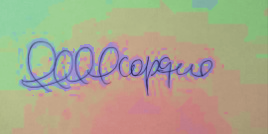 Helen L. F. CopqueCoordenação de CursoPsicologiaUNIDADE:PitubaCURSO:PsicologiaProfessor (s)Disciplina (s)Curso(s)Vagas Bruna LantyerPráticas Integrativas I (matutino)Psicologia02Bruna LantyerPráticas Integrativas I (noturno)Psicologia02Maíra NunesAvaliação Psicológica (matutino)Psicologia01Maíra NunesAvaliação Psicológica (noturno)Psicologia01Cristiane CastroComportamento, Sociedade e Psicologia(matutino)Psicologia01Cristiane CastroComportamento, Sociedade e Psicologia(Noturno)Psicologia01